О признании утратившим силу постановления Администрации Слободо-Туринского муниципального района от 11.08.2017 № 386В соответствии с Федеральным законом от 06 октября 2003 года № 131-ФЗ  «Об общих принципах организации местного самоуправления в Российской Федерации», руководствуясь Уставом Слободо-Туринского муниципального района, в связи с принятием постановления Администрации Слободо-Туринского муниципального района от 04.04.2018 № 146 «О Порядке размещения в информационно-телекоммуникационной сети «Интернет» на официальных сайтах органов местного самоуправления Слободо-Туринского муниципального района и (или) предоставления для опубликования средствам массовой информации сведений о доходах, расходах, об имуществе и обязательствах имущественного характера, представленных лицами, замещающими должности муниципальной службы в Слободо-Туринском муниципальном районе»ПОСТАНОВЛЯЕТ:1. Признать утратившим силу постановление Администрации Слободо-Туринского муниципального района от 11.08.2017 № 386 «Об утверждении порядка размещения сведений о доходах,  расходах, об имуществе и обязательствах имущественного характера лиц, замещающих муниципальные должности администрации Слободо-Туринского муниципального района и членов их семей на официальном сайте администрации Слободо-Туринского муниципального района и предоставления этих сведений общероссийским средствам массовой информации для опубликования».2. Разместить настоящее постановление на официальном сайте Администрации Слободо-Туринского муниципального района в информационно-телекоммуникационной сети «Интернет» http://slturmr.ru/. 3. Контроль над исполнением настоящего постановления оставляю за собой.Глава Слободо-Туринского муниципального района                                        В.А. Бедулев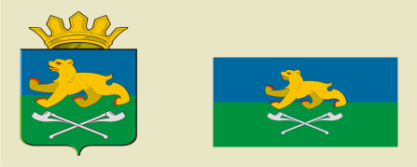 АДМИНИСТРАЦИЯ СЛОБОДО-ТУРИНСКОГОМУНИЦИПАЛЬНОГО РАЙОНАПОСТАНОВЛЕНИЕ АДМИНИСТРАЦИЯ СЛОБОДО-ТУРИНСКОГОМУНИЦИПАЛЬНОГО РАЙОНАПОСТАНОВЛЕНИЕ от 18.03.2021№ 130с. Туринская Слободас. Туринская Слобода